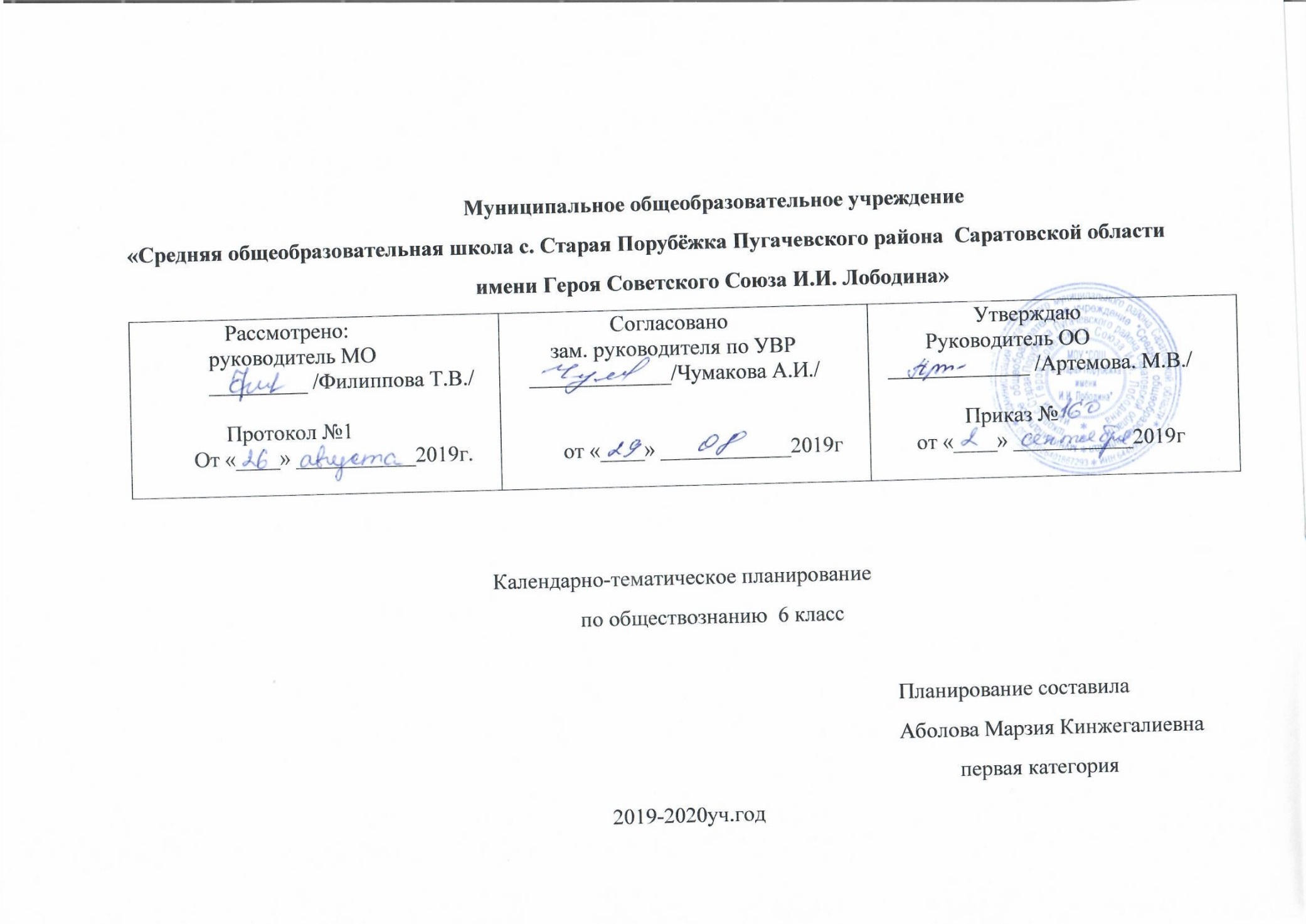 № Наименование главы. УУД                       Дата                      Дата                      Дата                      Дата№ Наименование главы. УУД ПланирФактичФактичФактич                                  Глава I. Человек  в социальном измерении (13 часов)Предметные :Понимать, что человек принадлежит обществу, живет и развивается в нем. Понимать себя, анализировать свои поступки, чувства, состояния, приобретаемый опыт; работать в группах и парахХарактеризовать свои потребности и способности; проявлять личностные свойства в основных видах деятельности.Работать с текстом учебника; анализировать схемы и таблицы; высказывать собственное мнение, сужденияРаскрывать основные черты духовного мира человека.МетапредметныеПознавательные: выявляют особенности и признаки объектов; приводят примерыв качестве доказательства выдвигаемых  положений.  Устанавливают при чинно-следственные связи и зависимости между объектами. Самостоятельно выделяют и формулируют цели; анализируют вопросы, формулируют ответы.Коммуникативные: взаимодействуют в ходе групповой работы, ведут диалог, участвуют в дискуссии; принимают другое мнение и позицию, допускают существование различных точек зрения. Планируют цели и способы взаимодействия; обмениваются мнениями, слушают друг друга, понимают позицию партнера, в том числе и отличную от своей, согласовывают действия с партнеромРегулятивные: прогнозируют результаты уровня усвоения изучаемого материала; принимают и сохраняют учебную задачуУчитывают выделенные учителем ориентиры действия Самостоятельно выделяют и формулируют цель; составляют план и последовательность действий ЛичностныеСохраняют мотивацию к учеб ной деятельности; проявляют интерес к новому учебному материалу; выражают положительное отношение к процессу познания; адекватно понимают причины успешности/неуспешности учебной деятельностиПрименяют правила делового сотрудничества; сравнивают разные точки зрения; оценивают собственную учебную деятельность; выражают положительное отношение к процессу познанияОценивают собственную учебную деятельность, свои достижения; анализируют и характеризуют эмоциональное состояние и чувства окружающих, строят свои взаимоотношения с их учето                                  Глава I. Человек  в социальном измерении (13 часов)Предметные :Понимать, что человек принадлежит обществу, живет и развивается в нем. Понимать себя, анализировать свои поступки, чувства, состояния, приобретаемый опыт; работать в группах и парахХарактеризовать свои потребности и способности; проявлять личностные свойства в основных видах деятельности.Работать с текстом учебника; анализировать схемы и таблицы; высказывать собственное мнение, сужденияРаскрывать основные черты духовного мира человека.МетапредметныеПознавательные: выявляют особенности и признаки объектов; приводят примерыв качестве доказательства выдвигаемых  положений.  Устанавливают при чинно-следственные связи и зависимости между объектами. Самостоятельно выделяют и формулируют цели; анализируют вопросы, формулируют ответы.Коммуникативные: взаимодействуют в ходе групповой работы, ведут диалог, участвуют в дискуссии; принимают другое мнение и позицию, допускают существование различных точек зрения. Планируют цели и способы взаимодействия; обмениваются мнениями, слушают друг друга, понимают позицию партнера, в том числе и отличную от своей, согласовывают действия с партнеромРегулятивные: прогнозируют результаты уровня усвоения изучаемого материала; принимают и сохраняют учебную задачуУчитывают выделенные учителем ориентиры действия Самостоятельно выделяют и формулируют цель; составляют план и последовательность действий ЛичностныеСохраняют мотивацию к учеб ной деятельности; проявляют интерес к новому учебному материалу; выражают положительное отношение к процессу познания; адекватно понимают причины успешности/неуспешности учебной деятельностиПрименяют правила делового сотрудничества; сравнивают разные точки зрения; оценивают собственную учебную деятельность; выражают положительное отношение к процессу познанияОценивают собственную учебную деятельность, свои достижения; анализируют и характеризуют эмоциональное состояние и чувства окружающих, строят свои взаимоотношения с их учето                                  Глава I. Человек  в социальном измерении (13 часов)Предметные :Понимать, что человек принадлежит обществу, живет и развивается в нем. Понимать себя, анализировать свои поступки, чувства, состояния, приобретаемый опыт; работать в группах и парахХарактеризовать свои потребности и способности; проявлять личностные свойства в основных видах деятельности.Работать с текстом учебника; анализировать схемы и таблицы; высказывать собственное мнение, сужденияРаскрывать основные черты духовного мира человека.МетапредметныеПознавательные: выявляют особенности и признаки объектов; приводят примерыв качестве доказательства выдвигаемых  положений.  Устанавливают при чинно-следственные связи и зависимости между объектами. Самостоятельно выделяют и формулируют цели; анализируют вопросы, формулируют ответы.Коммуникативные: взаимодействуют в ходе групповой работы, ведут диалог, участвуют в дискуссии; принимают другое мнение и позицию, допускают существование различных точек зрения. Планируют цели и способы взаимодействия; обмениваются мнениями, слушают друг друга, понимают позицию партнера, в том числе и отличную от своей, согласовывают действия с партнеромРегулятивные: прогнозируют результаты уровня усвоения изучаемого материала; принимают и сохраняют учебную задачуУчитывают выделенные учителем ориентиры действия Самостоятельно выделяют и формулируют цель; составляют план и последовательность действий ЛичностныеСохраняют мотивацию к учеб ной деятельности; проявляют интерес к новому учебному материалу; выражают положительное отношение к процессу познания; адекватно понимают причины успешности/неуспешности учебной деятельностиПрименяют правила делового сотрудничества; сравнивают разные точки зрения; оценивают собственную учебную деятельность; выражают положительное отношение к процессу познанияОценивают собственную учебную деятельность, свои достижения; анализируют и характеризуют эмоциональное состояние и чувства окружающих, строят свои взаимоотношения с их учето                                  Глава I. Человек  в социальном измерении (13 часов)Предметные :Понимать, что человек принадлежит обществу, живет и развивается в нем. Понимать себя, анализировать свои поступки, чувства, состояния, приобретаемый опыт; работать в группах и парахХарактеризовать свои потребности и способности; проявлять личностные свойства в основных видах деятельности.Работать с текстом учебника; анализировать схемы и таблицы; высказывать собственное мнение, сужденияРаскрывать основные черты духовного мира человека.МетапредметныеПознавательные: выявляют особенности и признаки объектов; приводят примерыв качестве доказательства выдвигаемых  положений.  Устанавливают при чинно-следственные связи и зависимости между объектами. Самостоятельно выделяют и формулируют цели; анализируют вопросы, формулируют ответы.Коммуникативные: взаимодействуют в ходе групповой работы, ведут диалог, участвуют в дискуссии; принимают другое мнение и позицию, допускают существование различных точек зрения. Планируют цели и способы взаимодействия; обмениваются мнениями, слушают друг друга, понимают позицию партнера, в том числе и отличную от своей, согласовывают действия с партнеромРегулятивные: прогнозируют результаты уровня усвоения изучаемого материала; принимают и сохраняют учебную задачуУчитывают выделенные учителем ориентиры действия Самостоятельно выделяют и формулируют цель; составляют план и последовательность действий ЛичностныеСохраняют мотивацию к учеб ной деятельности; проявляют интерес к новому учебному материалу; выражают положительное отношение к процессу познания; адекватно понимают причины успешности/неуспешности учебной деятельностиПрименяют правила делового сотрудничества; сравнивают разные точки зрения; оценивают собственную учебную деятельность; выражают положительное отношение к процессу познанияОценивают собственную учебную деятельность, свои достижения; анализируют и характеризуют эмоциональное состояние и чувства окружающих, строят свои взаимоотношения с их учето                                  Глава I. Человек  в социальном измерении (13 часов)Предметные :Понимать, что человек принадлежит обществу, живет и развивается в нем. Понимать себя, анализировать свои поступки, чувства, состояния, приобретаемый опыт; работать в группах и парахХарактеризовать свои потребности и способности; проявлять личностные свойства в основных видах деятельности.Работать с текстом учебника; анализировать схемы и таблицы; высказывать собственное мнение, сужденияРаскрывать основные черты духовного мира человека.МетапредметныеПознавательные: выявляют особенности и признаки объектов; приводят примерыв качестве доказательства выдвигаемых  положений.  Устанавливают при чинно-следственные связи и зависимости между объектами. Самостоятельно выделяют и формулируют цели; анализируют вопросы, формулируют ответы.Коммуникативные: взаимодействуют в ходе групповой работы, ведут диалог, участвуют в дискуссии; принимают другое мнение и позицию, допускают существование различных точек зрения. Планируют цели и способы взаимодействия; обмениваются мнениями, слушают друг друга, понимают позицию партнера, в том числе и отличную от своей, согласовывают действия с партнеромРегулятивные: прогнозируют результаты уровня усвоения изучаемого материала; принимают и сохраняют учебную задачуУчитывают выделенные учителем ориентиры действия Самостоятельно выделяют и формулируют цель; составляют план и последовательность действий ЛичностныеСохраняют мотивацию к учеб ной деятельности; проявляют интерес к новому учебному материалу; выражают положительное отношение к процессу познания; адекватно понимают причины успешности/неуспешности учебной деятельностиПрименяют правила делового сотрудничества; сравнивают разные точки зрения; оценивают собственную учебную деятельность; выражают положительное отношение к процессу познанияОценивают собственную учебную деятельность, свои достижения; анализируют и характеризуют эмоциональное состояние и чувства окружающих, строят свои взаимоотношения с их учето                                  Глава I. Человек  в социальном измерении (13 часов)Предметные :Понимать, что человек принадлежит обществу, живет и развивается в нем. Понимать себя, анализировать свои поступки, чувства, состояния, приобретаемый опыт; работать в группах и парахХарактеризовать свои потребности и способности; проявлять личностные свойства в основных видах деятельности.Работать с текстом учебника; анализировать схемы и таблицы; высказывать собственное мнение, сужденияРаскрывать основные черты духовного мира человека.МетапредметныеПознавательные: выявляют особенности и признаки объектов; приводят примерыв качестве доказательства выдвигаемых  положений.  Устанавливают при чинно-следственные связи и зависимости между объектами. Самостоятельно выделяют и формулируют цели; анализируют вопросы, формулируют ответы.Коммуникативные: взаимодействуют в ходе групповой работы, ведут диалог, участвуют в дискуссии; принимают другое мнение и позицию, допускают существование различных точек зрения. Планируют цели и способы взаимодействия; обмениваются мнениями, слушают друг друга, понимают позицию партнера, в том числе и отличную от своей, согласовывают действия с партнеромРегулятивные: прогнозируют результаты уровня усвоения изучаемого материала; принимают и сохраняют учебную задачуУчитывают выделенные учителем ориентиры действия Самостоятельно выделяют и формулируют цель; составляют план и последовательность действий ЛичностныеСохраняют мотивацию к учеб ной деятельности; проявляют интерес к новому учебному материалу; выражают положительное отношение к процессу познания; адекватно понимают причины успешности/неуспешности учебной деятельностиПрименяют правила делового сотрудничества; сравнивают разные точки зрения; оценивают собственную учебную деятельность; выражают положительное отношение к процессу познанияОценивают собственную учебную деятельность, свои достижения; анализируют и характеризуют эмоциональное состояние и чувства окружающих, строят свои взаимоотношения с их учето1Введение. Как работать с учебником05.0905.0905.092Человек – личность12.0912.0912.093Сильная личность-какая она?19.0919.094Человек познает мир26.0926.095На что ты способен3.103.106Человек и его деятельность10.1010.107Жизнь человека многогранна17.1017.108Потребности человека24.109Мир мыслей. Мир чувств07.1110На пути к жизненному успеху14.1111Готовимся выбирать профессию21.1112Выбор жизненного пути28.1113Повторение «Человек в социальном измерении»6.12                                        Глава II. Человек среди людей (13 часов)Предметные                                                                                                                                                                                                       Определять, в чем состоят особенности межличностных отношений; анализировать взаимоотношения людей на конкретных примерах: Ориентироваться на понимание причин успеха в учебе; формулировать собственную точку зрения; осуществлять поиск нужной информации, выделять главноеОпределять, что такое культура общения человека; анализировать нравственную и правовую оценку конкретных ситуаций; осуществлять поиск дополнительных сведений в СМИ; отвечать на вопросы, высказывать собственную точку зрения. Осуществлять поиск нужной информации, анализировать объекты; ориентироваться на понимание причин успеха в учебе; формулировать собственную точку зрения; осуществлять поиск нужной информации, выделять главное Сохранять достоинство в конфликте.  Допускать существование различных точек зрения, принимать другое мнение и позицию, приходить к общему решению; задавать вопросы;МетапредметныеПознавательные: выявляют особенности и признаки объектов; приводят примеры в качестве доказательства выдвигаемых положений. Овладевают целостными представлениями о качествах личности человека; привлекают информацию, полученную ранее, для решения учебной задачи. Устанавливают причинно-следственные связи и зависимости между объектами. Коммуникативные: взаимодействуют в ходе групповой работы, ведут диалог, участвуют в дискуссии; принимают другое мнение и позицию, допускают существование различных точек зрения. Планируют цели и способы взаимодействия; обмениваются мнениями; участвуют в коллективном обсуждении проблем; распределяют обязанности, проявляют способность к взаимодействию.Регулятивные: прогнозируют результаты уровня усвоения изучаемого материала; принимают и сохраняют учебную задачу Учитывают ориентиры, данные учителем, при освоении нового учебного материала  Ставят учебную задачу на основе соотнесения того, что уже известно и усвоено, и того, что ещё неизвестноЛичностныеСравнивают разные точки зрения; оценивают собственную учебную деятельность; сохраняют мотивацию к учебной деятельности Проявляют заинтересованность не только в личном успехе, но и в решении проблемных заданий всей группой; выражают положительное отношение к процессу познания; адекватно понимают причины успешности/неуспешности учебной деятельности Оценивают собственную учебную деятельность, свои достижения; анализируют и характеризуют эмоциональное состояние и чувства окружающих, строят свои взаимоотношения с их учетом                                        Глава II. Человек среди людей (13 часов)Предметные                                                                                                                                                                                                       Определять, в чем состоят особенности межличностных отношений; анализировать взаимоотношения людей на конкретных примерах: Ориентироваться на понимание причин успеха в учебе; формулировать собственную точку зрения; осуществлять поиск нужной информации, выделять главноеОпределять, что такое культура общения человека; анализировать нравственную и правовую оценку конкретных ситуаций; осуществлять поиск дополнительных сведений в СМИ; отвечать на вопросы, высказывать собственную точку зрения. Осуществлять поиск нужной информации, анализировать объекты; ориентироваться на понимание причин успеха в учебе; формулировать собственную точку зрения; осуществлять поиск нужной информации, выделять главное Сохранять достоинство в конфликте.  Допускать существование различных точек зрения, принимать другое мнение и позицию, приходить к общему решению; задавать вопросы;МетапредметныеПознавательные: выявляют особенности и признаки объектов; приводят примеры в качестве доказательства выдвигаемых положений. Овладевают целостными представлениями о качествах личности человека; привлекают информацию, полученную ранее, для решения учебной задачи. Устанавливают причинно-следственные связи и зависимости между объектами. Коммуникативные: взаимодействуют в ходе групповой работы, ведут диалог, участвуют в дискуссии; принимают другое мнение и позицию, допускают существование различных точек зрения. Планируют цели и способы взаимодействия; обмениваются мнениями; участвуют в коллективном обсуждении проблем; распределяют обязанности, проявляют способность к взаимодействию.Регулятивные: прогнозируют результаты уровня усвоения изучаемого материала; принимают и сохраняют учебную задачу Учитывают ориентиры, данные учителем, при освоении нового учебного материала  Ставят учебную задачу на основе соотнесения того, что уже известно и усвоено, и того, что ещё неизвестноЛичностныеСравнивают разные точки зрения; оценивают собственную учебную деятельность; сохраняют мотивацию к учебной деятельности Проявляют заинтересованность не только в личном успехе, но и в решении проблемных заданий всей группой; выражают положительное отношение к процессу познания; адекватно понимают причины успешности/неуспешности учебной деятельности Оценивают собственную учебную деятельность, свои достижения; анализируют и характеризуют эмоциональное состояние и чувства окружающих, строят свои взаимоотношения с их учетом                                        Глава II. Человек среди людей (13 часов)Предметные                                                                                                                                                                                                       Определять, в чем состоят особенности межличностных отношений; анализировать взаимоотношения людей на конкретных примерах: Ориентироваться на понимание причин успеха в учебе; формулировать собственную точку зрения; осуществлять поиск нужной информации, выделять главноеОпределять, что такое культура общения человека; анализировать нравственную и правовую оценку конкретных ситуаций; осуществлять поиск дополнительных сведений в СМИ; отвечать на вопросы, высказывать собственную точку зрения. Осуществлять поиск нужной информации, анализировать объекты; ориентироваться на понимание причин успеха в учебе; формулировать собственную точку зрения; осуществлять поиск нужной информации, выделять главное Сохранять достоинство в конфликте.  Допускать существование различных точек зрения, принимать другое мнение и позицию, приходить к общему решению; задавать вопросы;МетапредметныеПознавательные: выявляют особенности и признаки объектов; приводят примеры в качестве доказательства выдвигаемых положений. Овладевают целостными представлениями о качествах личности человека; привлекают информацию, полученную ранее, для решения учебной задачи. Устанавливают причинно-следственные связи и зависимости между объектами. Коммуникативные: взаимодействуют в ходе групповой работы, ведут диалог, участвуют в дискуссии; принимают другое мнение и позицию, допускают существование различных точек зрения. Планируют цели и способы взаимодействия; обмениваются мнениями; участвуют в коллективном обсуждении проблем; распределяют обязанности, проявляют способность к взаимодействию.Регулятивные: прогнозируют результаты уровня усвоения изучаемого материала; принимают и сохраняют учебную задачу Учитывают ориентиры, данные учителем, при освоении нового учебного материала  Ставят учебную задачу на основе соотнесения того, что уже известно и усвоено, и того, что ещё неизвестноЛичностныеСравнивают разные точки зрения; оценивают собственную учебную деятельность; сохраняют мотивацию к учебной деятельности Проявляют заинтересованность не только в личном успехе, но и в решении проблемных заданий всей группой; выражают положительное отношение к процессу познания; адекватно понимают причины успешности/неуспешности учебной деятельности Оценивают собственную учебную деятельность, свои достижения; анализируют и характеризуют эмоциональное состояние и чувства окружающих, строят свои взаимоотношения с их учетом                                        Глава II. Человек среди людей (13 часов)Предметные                                                                                                                                                                                                       Определять, в чем состоят особенности межличностных отношений; анализировать взаимоотношения людей на конкретных примерах: Ориентироваться на понимание причин успеха в учебе; формулировать собственную точку зрения; осуществлять поиск нужной информации, выделять главноеОпределять, что такое культура общения человека; анализировать нравственную и правовую оценку конкретных ситуаций; осуществлять поиск дополнительных сведений в СМИ; отвечать на вопросы, высказывать собственную точку зрения. Осуществлять поиск нужной информации, анализировать объекты; ориентироваться на понимание причин успеха в учебе; формулировать собственную точку зрения; осуществлять поиск нужной информации, выделять главное Сохранять достоинство в конфликте.  Допускать существование различных точек зрения, принимать другое мнение и позицию, приходить к общему решению; задавать вопросы;МетапредметныеПознавательные: выявляют особенности и признаки объектов; приводят примеры в качестве доказательства выдвигаемых положений. Овладевают целостными представлениями о качествах личности человека; привлекают информацию, полученную ранее, для решения учебной задачи. Устанавливают причинно-следственные связи и зависимости между объектами. Коммуникативные: взаимодействуют в ходе групповой работы, ведут диалог, участвуют в дискуссии; принимают другое мнение и позицию, допускают существование различных точек зрения. Планируют цели и способы взаимодействия; обмениваются мнениями; участвуют в коллективном обсуждении проблем; распределяют обязанности, проявляют способность к взаимодействию.Регулятивные: прогнозируют результаты уровня усвоения изучаемого материала; принимают и сохраняют учебную задачу Учитывают ориентиры, данные учителем, при освоении нового учебного материала  Ставят учебную задачу на основе соотнесения того, что уже известно и усвоено, и того, что ещё неизвестноЛичностныеСравнивают разные точки зрения; оценивают собственную учебную деятельность; сохраняют мотивацию к учебной деятельности Проявляют заинтересованность не только в личном успехе, но и в решении проблемных заданий всей группой; выражают положительное отношение к процессу познания; адекватно понимают причины успешности/неуспешности учебной деятельности Оценивают собственную учебную деятельность, свои достижения; анализируют и характеризуют эмоциональное состояние и чувства окружающих, строят свои взаимоотношения с их учетом14Межличностные отношенияМежличностные отношенияМежличностные отношения13.1213.1215Чувства-основы межличностных отношенийЧувства-основы межличностных отношенийЧувства-основы межличностных отношений20.1220.1216Виды межличностных отношенийВиды межличностных отношенийВиды межличностных отношений27.1227.1217Человек в группеЧеловек в группеЧеловек в группе16.0116.0118О поощрениях и наказанияхО поощрениях и наказанияхО поощрениях и наказаниях23.0123.0120ОбщениеОбщениеОбщение30.0130.0121Как люди общаютсяКак люди общаютсяКак люди общаются06.0222Особенности общения со сверстниками, старшими и младшимиОсобенности общения со сверстниками, старшими и младшимиОсобенности общения со сверстниками, старшими и младшими13.0223Конфликты в межличностных отношенияхКонфликты в межличностных отношенияхКонфликты в межличностных отношениях20.0224Семь раз отмерьСемь раз отмерьСемь раз отмерь27.0225Как не проиграть в конфликтеКак не проиграть в конфликтеКак не проиграть в конфликте06.0326Повторении «Человек среди людей»Повторении «Человек среди людей»Повторении «Человек среди людей»13.03                                              Глава III. Нравственные основы жизни (8 часов)ПредметныеОтличать добрые поступки от злых; определять понятия «нравственность» и «безнравственность».Работать с текстом учебника; высказывать собственное мнение, суждения Определять, всегда ли страх является плохим качеством человека, бороться со своими Строить свои взаимоотношения с другими людьми.  Анализировать свои поступки и отношения к окружающим людям.МетапредметныеПознавательные: ориентируются в разнообразии способов решения познавательных задач; выбирают наиболее эффективные способы их решения. Выявляют особенности и признаки объектов; приводят примеры в качестве доказательства  выдвигаемых положений. С тавят и формулируют цели и проблему урока; осознанно и произвольно строят сообщения в устной и письменной форме, в том числе творческого и исследовательского характера. Коммуникативные: договариваются о распределении функций и ролей в совместной деятельности; задают вопросы, необходимые для организации собственной деятельности и сотрудничества с партнёром. Взаимодействуют в ходе совместной работы, ведут диалог, участвуют в дискуссии; принимают другое мнение и позицию, допускают существование различных точек зрения. Адекватно используют речевые средства для эффективного решения разнообразных коммуникативных задач.Регулятивные: определяют последовательность промежуточных целей с учётом конечного результата; составляют план и последовательность действий  Прогнозируют результаты уровня усвоения изучаемого материала; принимают и сохраняют учебную задачу  Планируют свои действия в соответствии с поставленной задачей и условиями её реализации, в том числе во внутреннем планеЛичностныеСохраняют мотивацию к учебной деятельности; проявляют интерес к новому учебному материалу; выражают положительное отношение к процессу познания; адекватно понимают причины успешности / неуспешности учебной деятельности Проявляют способность к решению моральных дилемм на основе учёта позиций партнёров в общении; ориентируются на их мотивы и чувства, устойчивое следование в поведении моральным нормам и этическим требованиям Определяют свою личностную позицию; адекватную дифференцированную самооценку своей успешности                                              Глава III. Нравственные основы жизни (8 часов)ПредметныеОтличать добрые поступки от злых; определять понятия «нравственность» и «безнравственность».Работать с текстом учебника; высказывать собственное мнение, суждения Определять, всегда ли страх является плохим качеством человека, бороться со своими Строить свои взаимоотношения с другими людьми.  Анализировать свои поступки и отношения к окружающим людям.МетапредметныеПознавательные: ориентируются в разнообразии способов решения познавательных задач; выбирают наиболее эффективные способы их решения. Выявляют особенности и признаки объектов; приводят примеры в качестве доказательства  выдвигаемых положений. С тавят и формулируют цели и проблему урока; осознанно и произвольно строят сообщения в устной и письменной форме, в том числе творческого и исследовательского характера. Коммуникативные: договариваются о распределении функций и ролей в совместной деятельности; задают вопросы, необходимые для организации собственной деятельности и сотрудничества с партнёром. Взаимодействуют в ходе совместной работы, ведут диалог, участвуют в дискуссии; принимают другое мнение и позицию, допускают существование различных точек зрения. Адекватно используют речевые средства для эффективного решения разнообразных коммуникативных задач.Регулятивные: определяют последовательность промежуточных целей с учётом конечного результата; составляют план и последовательность действий  Прогнозируют результаты уровня усвоения изучаемого материала; принимают и сохраняют учебную задачу  Планируют свои действия в соответствии с поставленной задачей и условиями её реализации, в том числе во внутреннем планеЛичностныеСохраняют мотивацию к учебной деятельности; проявляют интерес к новому учебному материалу; выражают положительное отношение к процессу познания; адекватно понимают причины успешности / неуспешности учебной деятельности Проявляют способность к решению моральных дилемм на основе учёта позиций партнёров в общении; ориентируются на их мотивы и чувства, устойчивое следование в поведении моральным нормам и этическим требованиям Определяют свою личностную позицию; адекватную дифференцированную самооценку своей успешности                                              Глава III. Нравственные основы жизни (8 часов)ПредметныеОтличать добрые поступки от злых; определять понятия «нравственность» и «безнравственность».Работать с текстом учебника; высказывать собственное мнение, суждения Определять, всегда ли страх является плохим качеством человека, бороться со своими Строить свои взаимоотношения с другими людьми.  Анализировать свои поступки и отношения к окружающим людям.МетапредметныеПознавательные: ориентируются в разнообразии способов решения познавательных задач; выбирают наиболее эффективные способы их решения. Выявляют особенности и признаки объектов; приводят примеры в качестве доказательства  выдвигаемых положений. С тавят и формулируют цели и проблему урока; осознанно и произвольно строят сообщения в устной и письменной форме, в том числе творческого и исследовательского характера. Коммуникативные: договариваются о распределении функций и ролей в совместной деятельности; задают вопросы, необходимые для организации собственной деятельности и сотрудничества с партнёром. Взаимодействуют в ходе совместной работы, ведут диалог, участвуют в дискуссии; принимают другое мнение и позицию, допускают существование различных точек зрения. Адекватно используют речевые средства для эффективного решения разнообразных коммуникативных задач.Регулятивные: определяют последовательность промежуточных целей с учётом конечного результата; составляют план и последовательность действий  Прогнозируют результаты уровня усвоения изучаемого материала; принимают и сохраняют учебную задачу  Планируют свои действия в соответствии с поставленной задачей и условиями её реализации, в том числе во внутреннем планеЛичностныеСохраняют мотивацию к учебной деятельности; проявляют интерес к новому учебному материалу; выражают положительное отношение к процессу познания; адекватно понимают причины успешности / неуспешности учебной деятельности Проявляют способность к решению моральных дилемм на основе учёта позиций партнёров в общении; ориентируются на их мотивы и чувства, устойчивое следование в поведении моральным нормам и этическим требованиям Определяют свою личностную позицию; адекватную дифференцированную самооценку своей успешности                                              Глава III. Нравственные основы жизни (8 часов)ПредметныеОтличать добрые поступки от злых; определять понятия «нравственность» и «безнравственность».Работать с текстом учебника; высказывать собственное мнение, суждения Определять, всегда ли страх является плохим качеством человека, бороться со своими Строить свои взаимоотношения с другими людьми.  Анализировать свои поступки и отношения к окружающим людям.МетапредметныеПознавательные: ориентируются в разнообразии способов решения познавательных задач; выбирают наиболее эффективные способы их решения. Выявляют особенности и признаки объектов; приводят примеры в качестве доказательства  выдвигаемых положений. С тавят и формулируют цели и проблему урока; осознанно и произвольно строят сообщения в устной и письменной форме, в том числе творческого и исследовательского характера. Коммуникативные: договариваются о распределении функций и ролей в совместной деятельности; задают вопросы, необходимые для организации собственной деятельности и сотрудничества с партнёром. Взаимодействуют в ходе совместной работы, ведут диалог, участвуют в дискуссии; принимают другое мнение и позицию, допускают существование различных точек зрения. Адекватно используют речевые средства для эффективного решения разнообразных коммуникативных задач.Регулятивные: определяют последовательность промежуточных целей с учётом конечного результата; составляют план и последовательность действий  Прогнозируют результаты уровня усвоения изучаемого материала; принимают и сохраняют учебную задачу  Планируют свои действия в соответствии с поставленной задачей и условиями её реализации, в том числе во внутреннем планеЛичностныеСохраняют мотивацию к учебной деятельности; проявляют интерес к новому учебному материалу; выражают положительное отношение к процессу познания; адекватно понимают причины успешности / неуспешности учебной деятельности Проявляют способность к решению моральных дилемм на основе учёта позиций партнёров в общении; ориентируются на их мотивы и чувства, устойчивое следование в поведении моральным нормам и этическим требованиям Определяют свою личностную позицию; адекватную дифференцированную самооценку своей успешности                                              Глава III. Нравственные основы жизни (8 часов)ПредметныеОтличать добрые поступки от злых; определять понятия «нравственность» и «безнравственность».Работать с текстом учебника; высказывать собственное мнение, суждения Определять, всегда ли страх является плохим качеством человека, бороться со своими Строить свои взаимоотношения с другими людьми.  Анализировать свои поступки и отношения к окружающим людям.МетапредметныеПознавательные: ориентируются в разнообразии способов решения познавательных задач; выбирают наиболее эффективные способы их решения. Выявляют особенности и признаки объектов; приводят примеры в качестве доказательства  выдвигаемых положений. С тавят и формулируют цели и проблему урока; осознанно и произвольно строят сообщения в устной и письменной форме, в том числе творческого и исследовательского характера. Коммуникативные: договариваются о распределении функций и ролей в совместной деятельности; задают вопросы, необходимые для организации собственной деятельности и сотрудничества с партнёром. Взаимодействуют в ходе совместной работы, ведут диалог, участвуют в дискуссии; принимают другое мнение и позицию, допускают существование различных точек зрения. Адекватно используют речевые средства для эффективного решения разнообразных коммуникативных задач.Регулятивные: определяют последовательность промежуточных целей с учётом конечного результата; составляют план и последовательность действий  Прогнозируют результаты уровня усвоения изучаемого материала; принимают и сохраняют учебную задачу  Планируют свои действия в соответствии с поставленной задачей и условиями её реализации, в том числе во внутреннем планеЛичностныеСохраняют мотивацию к учебной деятельности; проявляют интерес к новому учебному материалу; выражают положительное отношение к процессу познания; адекватно понимают причины успешности / неуспешности учебной деятельности Проявляют способность к решению моральных дилемм на основе учёта позиций партнёров в общении; ориентируются на их мотивы и чувства, устойчивое следование в поведении моральным нормам и этическим требованиям Определяют свою личностную позицию; адекватную дифференцированную самооценку своей успешности                                              Глава III. Нравственные основы жизни (8 часов)ПредметныеОтличать добрые поступки от злых; определять понятия «нравственность» и «безнравственность».Работать с текстом учебника; высказывать собственное мнение, суждения Определять, всегда ли страх является плохим качеством человека, бороться со своими Строить свои взаимоотношения с другими людьми.  Анализировать свои поступки и отношения к окружающим людям.МетапредметныеПознавательные: ориентируются в разнообразии способов решения познавательных задач; выбирают наиболее эффективные способы их решения. Выявляют особенности и признаки объектов; приводят примеры в качестве доказательства  выдвигаемых положений. С тавят и формулируют цели и проблему урока; осознанно и произвольно строят сообщения в устной и письменной форме, в том числе творческого и исследовательского характера. Коммуникативные: договариваются о распределении функций и ролей в совместной деятельности; задают вопросы, необходимые для организации собственной деятельности и сотрудничества с партнёром. Взаимодействуют в ходе совместной работы, ведут диалог, участвуют в дискуссии; принимают другое мнение и позицию, допускают существование различных точек зрения. Адекватно используют речевые средства для эффективного решения разнообразных коммуникативных задач.Регулятивные: определяют последовательность промежуточных целей с учётом конечного результата; составляют план и последовательность действий  Прогнозируют результаты уровня усвоения изучаемого материала; принимают и сохраняют учебную задачу  Планируют свои действия в соответствии с поставленной задачей и условиями её реализации, в том числе во внутреннем планеЛичностныеСохраняют мотивацию к учебной деятельности; проявляют интерес к новому учебному материалу; выражают положительное отношение к процессу познания; адекватно понимают причины успешности / неуспешности учебной деятельности Проявляют способность к решению моральных дилемм на основе учёта позиций партнёров в общении; ориентируются на их мотивы и чувства, устойчивое следование в поведении моральным нормам и этическим требованиям Определяют свою личностную позицию; адекватную дифференцированную самооценку своей успешности                                              Глава III. Нравственные основы жизни (8 часов)ПредметныеОтличать добрые поступки от злых; определять понятия «нравственность» и «безнравственность».Работать с текстом учебника; высказывать собственное мнение, суждения Определять, всегда ли страх является плохим качеством человека, бороться со своими Строить свои взаимоотношения с другими людьми.  Анализировать свои поступки и отношения к окружающим людям.МетапредметныеПознавательные: ориентируются в разнообразии способов решения познавательных задач; выбирают наиболее эффективные способы их решения. Выявляют особенности и признаки объектов; приводят примеры в качестве доказательства  выдвигаемых положений. С тавят и формулируют цели и проблему урока; осознанно и произвольно строят сообщения в устной и письменной форме, в том числе творческого и исследовательского характера. Коммуникативные: договариваются о распределении функций и ролей в совместной деятельности; задают вопросы, необходимые для организации собственной деятельности и сотрудничества с партнёром. Взаимодействуют в ходе совместной работы, ведут диалог, участвуют в дискуссии; принимают другое мнение и позицию, допускают существование различных точек зрения. Адекватно используют речевые средства для эффективного решения разнообразных коммуникативных задач.Регулятивные: определяют последовательность промежуточных целей с учётом конечного результата; составляют план и последовательность действий  Прогнозируют результаты уровня усвоения изучаемого материала; принимают и сохраняют учебную задачу  Планируют свои действия в соответствии с поставленной задачей и условиями её реализации, в том числе во внутреннем планеЛичностныеСохраняют мотивацию к учебной деятельности; проявляют интерес к новому учебному материалу; выражают положительное отношение к процессу познания; адекватно понимают причины успешности / неуспешности учебной деятельности Проявляют способность к решению моральных дилемм на основе учёта позиций партнёров в общении; ориентируются на их мотивы и чувства, устойчивое следование в поведении моральным нормам и этическим требованиям Определяют свою личностную позицию; адекватную дифференцированную самооценку своей успешности                                              Глава III. Нравственные основы жизни (8 часов)ПредметныеОтличать добрые поступки от злых; определять понятия «нравственность» и «безнравственность».Работать с текстом учебника; высказывать собственное мнение, суждения Определять, всегда ли страх является плохим качеством человека, бороться со своими Строить свои взаимоотношения с другими людьми.  Анализировать свои поступки и отношения к окружающим людям.МетапредметныеПознавательные: ориентируются в разнообразии способов решения познавательных задач; выбирают наиболее эффективные способы их решения. Выявляют особенности и признаки объектов; приводят примеры в качестве доказательства  выдвигаемых положений. С тавят и формулируют цели и проблему урока; осознанно и произвольно строят сообщения в устной и письменной форме, в том числе творческого и исследовательского характера. Коммуникативные: договариваются о распределении функций и ролей в совместной деятельности; задают вопросы, необходимые для организации собственной деятельности и сотрудничества с партнёром. Взаимодействуют в ходе совместной работы, ведут диалог, участвуют в дискуссии; принимают другое мнение и позицию, допускают существование различных точек зрения. Адекватно используют речевые средства для эффективного решения разнообразных коммуникативных задач.Регулятивные: определяют последовательность промежуточных целей с учётом конечного результата; составляют план и последовательность действий  Прогнозируют результаты уровня усвоения изучаемого материала; принимают и сохраняют учебную задачу  Планируют свои действия в соответствии с поставленной задачей и условиями её реализации, в том числе во внутреннем планеЛичностныеСохраняют мотивацию к учебной деятельности; проявляют интерес к новому учебному материалу; выражают положительное отношение к процессу познания; адекватно понимают причины успешности / неуспешности учебной деятельности Проявляют способность к решению моральных дилемм на основе учёта позиций партнёров в общении; ориентируются на их мотивы и чувства, устойчивое следование в поведении моральным нормам и этическим требованиям Определяют свою личностную позицию; адекватную дифференцированную самооценку своей успешности2727Человек славен добрыми делами20.0320.0320.0320.032828Главное правило доброго человека27.0327.0327.0327.032929Будь смелым10.0410.0410.0410.043030Имей смелость сказать злу «нет»17.0417.0417.0417.043131Человек и человечность24.0424.0424.0424.043232Прояви внимание к старикам08.0508.0508.0508.053333Повторение «Нравственные основы жизни»15.0515.0515.0515.053434Итоговое повторение22.0522.0522.0522.05